Тропина Ольга Леонидовна, учитель английского языка МБОУ «Родниковская школа-гимназия» Симферопольского района Республики Крым, Заслуженный учитель Республики КрымОПИСАНИЕ ПЕДАГОГИЧЕСКОЙ ИНИЦИАТИВЫ (ИННОВАЦИИ)1) Наименование педагогической инициативы (инновации)Spotlight on Russia на уроках английского языка как эффективное средство формирования читательской грамотности и социокультурной компетенции учащихся2) Краткое описание ведущей идеи педагогической инициативы (инновации)В настоящее время приоритетной целью в системе общего образования является формирование функциональной грамотности учащихся, которая является одним из стратегических образовательных ориентиров и рассматривается как механизм повышения качества образования и уровня развития каждого учащегося. Концептуальную основу функциональной грамотности составляют читательская, математическая, естественно-научная и финансовая грамотность. Учебный предмет «Иностранный язык (англ.)» направлен в большей степени на развитие читательской грамотности, а также основной целью обучения данному предмету является развитие коммуникативной компетенции в пяти её составляющих: языковой (лингвистической), речевой, социокультурной, компенсаторной и учебно-познавательной.Работая с учебником «Английский в фокусе» вот уже восемь лет, я сделала вывод о том, что раздел Spotlight on Russia, посвящённый аспектам российской культуры в соответствии с тематикой модулей, содержит материалы, которые не всегда интересны учащимся. Однако именно этот урок является замечательным способом познакомиться поближе со страной, в которой мы живём, а также выполнить требования предметного содержания речи содержательного раздела рабочей программы по учебному предмету (что невозможно реализовать только с использованием учебника «Английский в фокусе»):Страны изучаемого языка и родная страна. Страны, столицы, крупные города. Государственные символы. Географическое положение. Климат. Население. Достопримечательности. Культурные особенности: национальные праздники, памятные даты, исторические события, традиции и обычаи. Выдающиеся люди и их вклад в науку и мировую культуру.Путешествия. Путешествия по России и странам изучаемого языка. Транспорт.   Раздел Spotlight on Russia выполнен в формате журнала для подростков. Текстовые материалы о России разных жанров и форматов (текст-описание, статьи из справочников разного характера) служат базой для речевой деятельности школьников (в устной и письменной формах) с переносом на личный опыт. Учитывая все вышеизложенное, появилась идея совместить развитие социокультурной компетенции и читательской грамотности учащихся на уроках Spotlight on Russia. Пока это журнал для 8 класса, который содержит 8 текстов с заданиями (по количеству модулей, а соответственно уроков Spotlight on Russia).При составлении заданий на читательскую грамотность, учителю важно ответить самому на следующие вопрос: какую цель они преследуют, какой уровень понимания текста закрепляют или проверяют?В исследовании PISA грамотность чтения подразделяется на следующие уровни: 1) поиск в тексте нужной информации по простому критерию (самый низкий уровень); 2) поиск в тексте нужной информации по множественным критериям; 3) поиск в тексте нужной информации, распознавание связи между отрывками информации, работа с известной, но противоречивой информацией; 4) поиск и установление последовательности или комбинации отрывков, содержащих глубоко скрытую информацию, умение сделать вывод о том, какая информация в тексте необходима для выполнения задания; 5) понимание сложных текстов и их интерпретация, формулирование выводов и гипотез относительно содержания текста.Начала я свою работу с одного из первых уровней понимания текста – поиск в тексте конкретной информации. При отборе же текстов руководствовалась следующими критериями: - актуальность текста для учащихся; - учет возрастных особенностей целевой группы (адаптированность текста); - наличие новой (для учащихся) информации; - наличие фактов, понятий, имен, географических названий, цифр, дат и т.д.; - наличие иллюстраций, схем, диаграмм; - наличие в тексте «фактов и мнений».Из шести критериев были учтены четыре (предполагают перевод сплошного текста в несплошной), а в дальнейшем, при составлении журнала для 9 класса, будут использованы и оставшиеся два (перевод несплошного текста в сплошной).Важно также соблюдать некоторые правила отбора сплошных текстов к заданиям на функциональное чтение:1) Текст должен быть ученику интересен.2) Текст должен содержать неизвестную ученику информацию. 3) Текст должен развивать кругозор.4) Текст не должен быть перегружен цифрами, датами, терминами.5) Иллюстрации не отвлекают, а помогают разобраться в содержании текста. 6) Уровень трудности текста должен соответствовать возрасту ученика. 7) Объем текста не должен превышать норму.8) Шрифт должен помогать ученику легко читать текст.9) Текст должен быть структурирован.10) В тексте не должно быть ошибок.Все вышеизложенные правила были учтены. Тексты отобраны из сборника     «Смирнов Ю.А. Английский язык. Сборник устных тем для подготовки к ГИА. 5-9 классы: учеб. пособие для общеобразов. организаций», который является частью учебно-методического комплекса «Английский в фокусе», а значит рекомендован и соответствует всем нормативным требованиям.Виды заданий на развитие читательской грамотности подбирались из банка заданий ФИПИ (по подготовке к международным сопоставительным исследованиям PISA) и РЭШ, и адаптировались к уровню подготовки учащихся.3) Социальная значимость педагогической инициативы (инновации)Уверена, что использование подобного рода заданий, органично впишется в рабочую программу учебного предмета «Иностранный язык (англ.)» и будет способствовать развитию читательской грамотности учащихся, а соответственно найдет своё отражение в результатах  международных сопоставительных исследований PISA. А самое главное – сделает уроки интересными, развивающими, и позволит узнать много нового и увлекательного о России, а также стимулирует у учащихся интерес к познанию, исследованию самой большой страны в мире, в том числе с помощью иноязычной речи.4) Масштаб педагогической инициативы (инновации)Журнал составлен для учащихся 8 класса общеобразовательных школ, но с учётом особенностей класса и уровня подготовки учащихся может быть использован и 6-м, и в 7-м классах, а также для подготовки к олимпиадам, в качестве тренировочных заданий на развитие социокультурной компетенции учащихся (раздел ВсОШ по английскому языку – Use of English).5) Результаты реализации педагогической инициативы (инновации)В 2020-2021 году подбирались задания, в течение 2021-2022 учебного года материалы использовались на уроках английского языка в 8-х классах МБОУ «Родниковская школа-гимназия» Симферопольского района Республики Крым. Апробация прошла успешно. Учащиеся оценили формат заданий. Сейчас проходит апробацию материалы для журнала для 9-го класса.В августе 2022 года на РМО учителей иностранного языка поделилась с коллегами своими наработками. Часть коллег взяла на вооружение данное направление, и журнал получил положительные отзывы.Исследования, проводимые по итогам учебного года в рамках осуществления внутренней системы оценки качества образования, а именно оценки метапредметных планируемых результатов (сформированности универсальных учебных действий) показывают повышение уровня сформированности всех универсальных учебных действий по сравнению с прошедшим учебным годом (считаю, что в том числе благодаря инновационному подходу к урокам Spotlight on Russia на уроках английского языка).Анкетирование учащихся по итогам апробации представлено в виде диаграмм и имеет положительный отклик.Ссылка на журнал: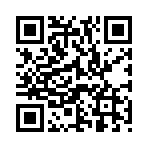 Список использованной литературы1) Смирнов Ю.А. Английский язык. Сборник устных тем для подготовки к ГИА. 5-9 классы: учеб. пособие для общеобразоват. организаций / Ю. А. Смирнов. – 3-е изд. – М.: Просвещение, 2015. – 145 с. 2) Кодификатор проверяемых требований к результатам освоения основной образовательной программы основного общего образования и элементов содержания для проведения основного государственного экзамена по Английскому языку в 2023 году. – М.: ФИПИ. –    22 с. № п/пУровень сформированностиУУД2020-2021 учебный год7 классы (82 чел.)2020-2021 учебный год7 классы (82 чел.)2021-2022 учебный  год8 классы (83 чел.)2021-2022 учебный  год8 классы (83 чел.)Регулятивные УУДРегулятивные УУДРегулятивные УУДРегулятивные УУДРегулятивные УУДРегулятивные УУД1Высокий3745 %3846 %2Средний4251 %4352 %3Низкий34 %22 %Познавательные УУДПознавательные УУДПознавательные УУДПознавательные УУДПознавательные УУДПознавательные УУД1Высокий3138 %3441 %2Средний4757 %4655 %3Низкий45 %34 %Коммуникативные УУДКоммуникативные УУДКоммуникативные УУДКоммуникативные УУДКоммуникативные УУДКоммуникативные УУД1Высокий3947 %4554 %2Средний4150 %3644 %3Низкий23 %22 %